Bekasi, 20 Agustus 2014Hal	: Permohonan Lamaran PekerjaanLamp	: 1 (satu) berkasKepada Yth.Bapak/IbuDiTempatDengan hormat,Saya yang bertanda tangan dibawah ini :Nama			: Ronaldo GintingTempat/Tgl. Lahir	: Kutarayat, 20 Juni 1991Alamat			: Jln. Madiun Blok B5/64 Kemang Ifi Graha, Jati Asih.  Bekasi Selatan 11720HP / Telp		: 085359767035	Dengan ini saya mengajukan lamaran pekerjaan di perusahaan Bapak/Ibu pimpin untuk posisi Available.Saya sanggup bekerja keras, dan dapat bekerja sama dengan tim, oleh karena itu saya ingin bergabung dan menjadi tim dan bersedia bekerja sesuai target yang ditetapkan oleh perusahaan Bapak/Ibu pimpin.Bersama ini saya sertakan beberapa kelengkapan persyaratan sebagai berikut :Fotocopy IjazahDaftar Riwayat HidupFotocopy Trankrip NilaiFotocopy KTP  (Kartu Tanda Penduduk)Fotocopy Sertifikat Pengenalan dan Pembekalan Mahasiswa Baru (P2MB)Fotocopy Sertifikat Biro Psikologi Marsha Punta Dewa Pasfoto 4 x 6 	1 lembar Demikian permohonan ini atas perhatian dan pertimbangan Bapak/Ibu, saya ucapkan banyak terima kasih.Hormat saya,( Ronaldo  Ginting, A.md )RONALDO GINTINGJln. Madiun Blok B5/64 Kemang Ifi Graha, Jati Asih.Bekasi Selatan 11720HP : 085359767035Daftar Riwayat HidupDATA PRIBADI :Nama				: Ronaldo Ginting, AmdTempat / Tgl Lahir             	: Kutarayat / 20 Juni 1991Status Pernikahan	        	: Belum MenikahAgama 		       	 	: Kristen ProtestanNo Hp			       	: 085359767035e-Mail		        		: Gintingronaldoe@yahoo.com	PENDIDIKAN :2009 – 2012    		: Lulus D-III Politeknik Negeri Medan, Jurusan Tekik Elektronika2006 – 2009  			: Lulus SMA Negeri 1 Simpang Empat	2003 – 2006    			: Lulus SMP Negeri 1, Naman Teran1997 – 2003			: Lulus SD Negeri 047174 KutarayatPENGALAMAN KERJA :27 Juni – 26 Agust 2011        	 Melakukan Praktek Kerja Lapangan di Instansi  Pemerintah Badan Sars Nasional (BASARNAS).28 Maret  – 15 Sept 2013            PT. Archipelago Timur Abadi, sebagai Admin ProduksiMengirim Monitoring Panen Harian ke RO, Mengirim Laporan             Harian Produksi, Monitoring Janjang Kirim Harian dll.04 Desmber – Sekarang		PT.Huawei Service Sebagai Admin TBG.Demikian daftar riwayat hidup ini saya perbuat dengan sebenar-benarnya, atas perhatiannya, saya ucapkan terimakasih.( Ronaldo  Ginting, A.md)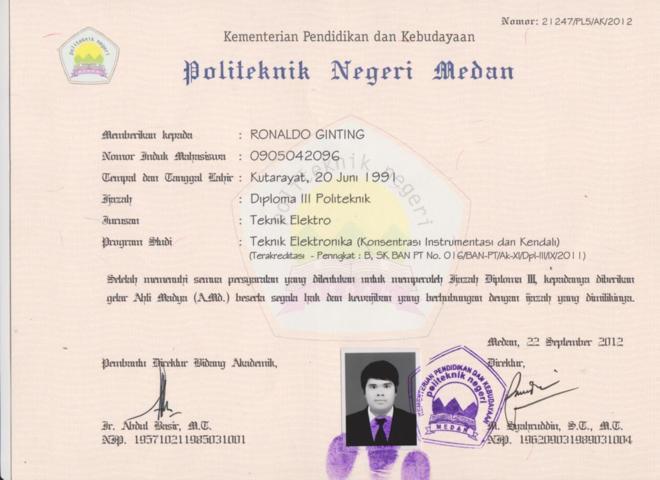 